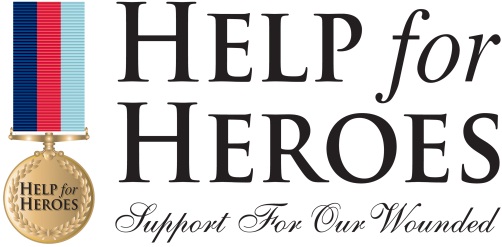 JOB SUMMARY AND PERSON SPECIFICATIONJob Title:	 Veterans’ Nurse – Clinical Liaison Reports to: 	Line Manager- Recovery Services Manager                             Functional/Clinical Manager – Veterans Clinical AdvisorBased at:	Plymouth - Endeavour Building (B041)| HM Naval Base Plymouth Devon  PL2 2BGI support the blokes by:Job PurposeAs the Veterans Nurse, Act as the single initial point of contact between Wounded Injured and Sick (WIS) with serious traumatic injury and the resultant long term health issues and the NHS, integrating H4H input to the medical pathway with the Recovery Centre MDT process.  Where appropriate develop and coordinate a Veterans Injury Clinic alongside the NHS. Provide Clinical advice and support to the Beneficiaries their families and H4H staff.AccountabilitiesThe Veterans Nurse will be responsible to the Veterans Clinical Advisor for the assessment of clinical needs of individual beneficiaries, their case management and delivery of professional support as part of Multidisciplinary Team (MDT) working.  The Veterans Nurse will be responsible to the Line Manager for day to day management.Main ResponsibilitiesEstablish effective working relationships with a wide range of internal and external stakeholders.  Liaise with the regional Personnel Recovery Unit (PRUs) regarding those who may require support during and post transition. Reach out to serving personnel, veterans and their families, working with partner agencies, charities and other organisations.Provide clinical advice and support to beneficiaries their families and H4H staff. Liaise with the regional NHS building a strong relationship, scoping the potential to develop a Veterans Clinic. Support the NHS to maintain patient contact, especially with those who are hard to reach. Arrange and accompany beneficiaries to appointments at the Veteran War Injury Clinic in Salisbury/Colchester. Attend the H4H Multi-Disciplinary Team meetings.   Maintain an active database of cases and produce monthly updates.As the Veterans Nurse, support patients in managing complex treatment pathways, and actively following up individual progress. Liaise with other medical facilities where veterans with complex injuries are being treated.  Attend relevant regional clinical meetings such as the NHS Armed Forces Network.Work with a range of agencies and charities identifying any new opportunities to develop the regional services across Recovery.Ensure client confidentiality meeting Data Protection requirements.Represent the Veterans Clinical Advisor as necessary. Ensure CPD is up to date to maintain current Nurse registration requirements.Participate in regular supervision.Essential Qualifications:Registered Adult/General Nurse at Level/Band 6 Current NMC Registration.Essential Knowledge, Skills & ExperienceExperience of operating within in the Defence Medical Service/MOD and NHS as a Registered Band 6 Nurse.An understanding of and empathy with the requirements of the Beneficiaries and their families.Maintain complete confidentiality, professionalism and trust when dealing with clients and staff.Full understanding of the Caldicott GuidelinesAs a Nurse, have a clear understanding of the principles of Clinical GovernanceGood organisational skill.  A self-starter with the ability to work with the minimum of direction. Desirable Knowledge, Skills & ExperienceMental Health experience Understanding of the 3rd SectorKey Competencies & BehavioursConfident and polite manner Ability to build rapport quickly and to understand needs and expectationsPositive, empathetic, patient, polite and friendly manner Ability to remain calm under pressureDisplays the highest levels of integrity, confidentiality  and commitmentRespond quickly to changing demands and demonstrate strong skills in prioritisation and time managementWork within a range of environments and working cultures, adapting personal style accordinglyLead and drive work forward with minimal directionAnalyse information quickly and communicate in a concise and articulate manner Well organised with the ability to prioritiseAttention to detail in all aspects of workDemonstrates an ability to work as part of a team and be a flexible team playerDemonstrates self-motivationFlexible hours of work.Prepared to travel covering Catterick and Northern area including Northern Ireland which may require overnight stays. Attend occasional National meetings and events.Guiding PrinciplesAll elements of  your delivery of the Job Description must encapsulate :Best In ClassWe must remain fresh, well-informed and innovative in our approach so that we can consistently develop best-in-class support services for our WIS and their families. We must invest in our staff as it is they who will make the difference.It’s about the blokes              The  WIS and their families must remain the focus of everything we doSupport to families is as important as support to the WIS. We must maintain the personal touch and give the WIS and their families our personal attention.Can DoWe must remain easy to access for our beneficiaries and easy to do business with for our partners and other H4H staff. We must remain a ‘can-do’ organisation that will find a single reason to make something happen, not 100 reasons to stop it. ‘Can, not can’t; will, not won’t; why not, not why. ’We must remain efficient and not bureaucratic.One TeamRegardless of where you work or what you do in H4H, we must work as a team to deliver the best possible holistic support and services to our WIS and their families today and into the future, and to develop our services over time. We expect the highest standards of competence, commitment and personal conduct from H4H staff in their dealings with the WIS and their families, our partner organisations, and each other.